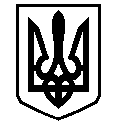 У К Р А Ї Н АВАСИЛІВСЬКА МІСЬКА РАДАЗАПОРІЗЬКОЇ ОБЛАСТІсьомого скликаннятридцять п’ята (позачергова) сесіяР  І  Ш  Е  Н  Н  Я 04 жовтня  2018                                                                                                             № 33Про затвердження   технічної документації із  землеустрою щодо  встановлення (відновлення) меж земельної ділянки в натурі (на місцевості)  для будівництва та обслуговування житлового будинку, господарських будівель та споруд (присадибна ділянка)  та  передачу земельної ділянки безоплатно у власність в м. Василівка, вул. Партизанська 74  Лемешку О.В.	Керуючись ст. 26 Закону України «Про місцеве самоврядування в Україні»,  ст.ст.12,40,116,118,121,122  Земельного кодексу України, ст.55 Закону України «Про землеустрій»,  Законами України «Про державний земельний кадастр»,  «Про внесення змін до деяких законодавчих актів України  щодо розмежування земель державної та комунальної власності»,  розглянувши заяву Лемешка Олександра Вікторовича, що мешкає  в м. Василівка, вул. Партизанська 74,    про  затвердження  технічної документації із землеустрою щодо встановлення (відновлення) меж земельної ділянки в натурі (на місцевості) для будівництва та обслуговування житлового будинку, господарських будівель та споруд  в м. Василівка,  вул. Партизанська 74, технічну документацію із землеустрою щодо встановлення (відновлення) меж земельної ділянки в натурі (на місцевості), складену  ФОП  Завадською Є.І.,  Василівська міська радаВ И Р І Ш И Л А :	1. Затвердити  Лемешку Олександру Вікторовичу технічну документацію із землеустрою щодо встановлення (відновлення) меж земельної ділянки в натурі (на місцевості)    площею 0,1000  га для будівництва та обслуговування житлового будинку, господарських будівель та споруд  (присадибна ділянка) в м. Василівка, вул. Партизанська 74.	2. Передати Лемешку Олександру Вікторовичу  безоплатно у власність земельну ділянку із земель житлової та громадської забудови, кадастровий номер 2320910100:04:020:0120,  площею  для будівництва та обслуговування житлового будинку, господарських будівель та споруд (присадибна ділянка) в м. Василівка, вул. Партизанська 74. 	 3. Зобов’язати Лемешка Олександра Вікторовича  зареєструвати право власності на земельну ділянку  відповідно до вимог  Закону України «Про  державну реєстрацію прав на нерухоме майно та їх обмежень».4. Контроль за виконанням цього рішення покласти на постійну комісію міської ради з питань земельних відносин та земельного кадастру, благоустрою міста та забезпечення екологічної безпеки життєдіяльності населення.Міський голова                                                                                                     Л.М. Цибульняк